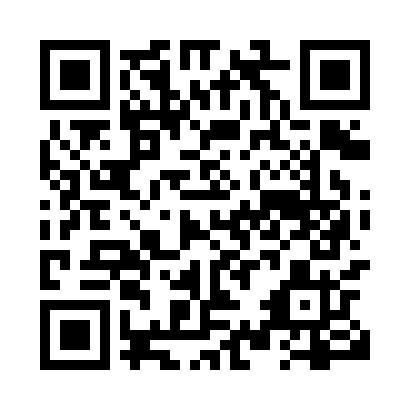 Prayer times for City Centre, Manitoba, CanadaMon 1 Apr 2024 - Tue 30 Apr 2024High Latitude Method: Angle Based RulePrayer Calculation Method: Islamic Society of North AmericaAsar Calculation Method: HanafiPrayer times provided by https://www.salahtimes.comDateDayFajrSunriseDhuhrAsrMaghribIsha1Mon5:317:041:326:008:019:342Tue5:297:021:326:028:039:363Wed5:277:001:326:038:059:384Thu5:246:581:316:048:069:405Fri5:216:551:316:058:089:426Sat5:196:531:316:068:099:447Sun5:166:511:316:078:119:468Mon5:146:491:306:088:129:489Tue5:116:471:306:098:149:5010Wed5:096:451:306:108:169:5211Thu5:066:431:306:118:179:5412Fri5:046:411:296:138:199:5613Sat5:016:391:296:148:209:5814Sun4:596:371:296:158:2210:0015Mon4:566:351:296:168:2310:0216Tue4:536:331:286:178:2510:0417Wed4:516:311:286:188:2610:0718Thu4:486:291:286:198:2810:0919Fri4:466:271:286:208:3010:1120Sat4:436:251:276:218:3110:1321Sun4:406:231:276:228:3310:1522Mon4:386:211:276:238:3410:1823Tue4:356:191:276:248:3610:2024Wed4:336:171:276:258:3710:2225Thu4:306:151:276:268:3910:2426Fri4:276:131:266:278:4010:2727Sat4:256:111:266:288:4210:2928Sun4:226:101:266:298:4310:3129Mon4:206:081:266:308:4510:3430Tue4:176:061:266:308:4710:36